EUROPE  WEATHER PATTERNSDate:  __________________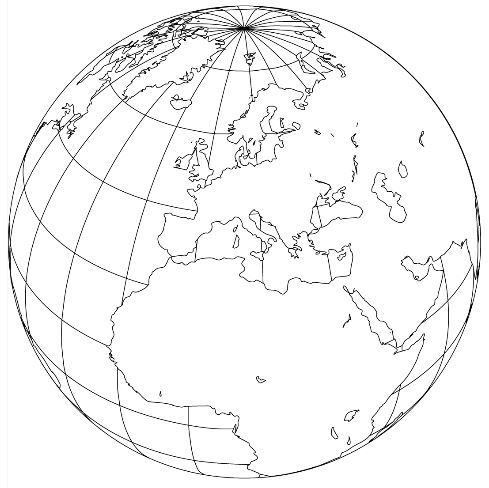 Date:  __________________Date:  __________________